МИНИСТЕРСТВО ПРОСВЕЩЕНИЯ РОССИЙСКОЙ ФЕДЕРАЦИИ Федеральное государственное бюджетное образовательное учреждениевысшего образования «Томский государственный педагогический университет» (ТГПУ)Уважаемые коллеги!19-24 апреля 2021 г. в Томском государственном педагогическом университете состоится Международный научно-образовательный форум «Педагогика XXI века: вызовы и решения».К участию приглашаются представители органов управления образованием, сотрудники и руководители образовательных и научных организаций, аспиранты и студенты. Целью проведения Форума является анализ системных изменений и определение перспектив развития педагогического и общего образования. В рамках Форума проводятся конференция «Приоритеты и стратегические направления развития педагогического образования в эпоху 4.0», круглые столы, дискуссионные площадки и мастер-классы.Основные направления работы Форума:Актуальные компетенции педагога XXI века.Инновационные технологии и эффективные образовательные практики. Открытое образовательное пространство в цифровую эпоху.Психолого-педагогическое сопровождение общего, специального и инклюзивного образования детей и молодежи. Детство как развивающийся феномен в культуре, науке и обществе.Когнитивно-дискурсивные и методические проблемы лингвистики; русистика и языковое образование; литературоведение и литературное образование; всеобщая история; археология и этнология; история России как предметная основа в педагогическом образовании.Трансформация технологического образования: от интеграции наук к практике.Методическое обеспечение образовательного процесса в современных условиях.Работа Форума будет проходить как в традиционной очной форме, так и в формате видеоконференции.Формы участия:  с докладом / без доклада / с публикацией / без публикации По итогам Форума будет издан электронный сборник материалов с последующим размещением статей в базе данных РИНЦ. Материалы проходят проверку в системе поиска текстовых заимствований «Антиплагиат». Электронное издание материалов конференции будет размещено в электронной библиотеке ТГПУ, на сайте Института развития педагогического образования ТГПУ.Условия участия в Форуме:До 1 апреля 2021 года зарегистрируйтесь для участия в рамках направлений по ссылке https://forms.gle/sQa8ud72LgUPVKyV6 Участники, выбравшие опцию публикации, прикрепляют в регистрационной форме текст статьи, отчет системы «Антиплагиат», лицензионный договор (см. приложение 1), анкету автора произведения (см. приложение 2), квитанцию об оплате (см. приложение 3). Стоимость публикации – 600 рублей (объемом от 3 до 6 страниц). Оплата публикации производится путем перевода на указанные банковские реквизиты (см. приложение 3). Файлы именуются по фамилии автора (авторов). Например: «Иванова заявка», «Иванова статья», «Иванова анкета согласие» «Иванова договор».Для обучающихся и работников ТГПУ организационный взнос для публикации материалов не предусмотрен (бесплатно). До 02 апреля 2021 года на электронный адрес оргкомитета mieevve@tspu.edu.ru дополнительно принимаются статьи, оформленные по требованиям и пакет документов (отчет системы «Антиплагиат», лицензионный договор, анкету автора произведения, квитанцию об оплате  (см. приложения)Оргкомитет оставляет за собой право отбора поступивших материалов. Статья может быть отправлена авторам на доработку или отклонена как по формальным, так и по содержательным признакам. Критериями отбора материалов являются: оригинальность, соответствие направлениям работы конференции, актуальность, обоснованность. Не допускается направление в оргкомитет работ, которые были приняты к печати в других изданиях. 5. Сертификат участника Форума высылается авторам в электронном виде на адрес электронной почты, указанный при регистрации. 6. Выход сборника материалов конференции планируется в июне 2021 г. Сборник высылается авторам в электронном виде на адрес электронной почты, указанный при регистрации. При оплате взноса сборник можно получить в печатном виде, не ранее сентября 2021. Рассылка сборника оплачивается отдельно.5. Отправляя заявку участника конференции, авторы соглашаются со всеми изложенными условиями. 7. По вопросам, связанным с участием в конференции и публикацией материалов, обращаться по электронному адресу: mieevve@tspu.edu.ruУсловия размещения статьи:Материалы должны быть оформлены в соответствии с требованиями (см. приложение 4). Ко всем статьям должны прилагаться следующие документы: отчет проверки в системе «Антиплагиат» (уровень оригинальности текста должен составлять не менее 75 %); лицензионный договор; анкета автора произведения; квитанция об оплате (для сторонних участников). Редколлегия сборника оставляет за собой право отклонять статьи, не соответствующие тематике сборника и предъявляемым требованиям.Организационный комитет Форума:Смышляева Лариса Германовна, д.пед.н, проректор по развитию ТГПУПоздеева Светлана Ивановна, д.пед.н, советник при ректорате ТГПУСеменова Наталия Альбертовна, директор Института развития педагогического образования ТГПУ;Нерадовская Ольга Рамазановна, к.пед.н., заместитель директора Института развития педагогического образования ТГПУКуровская Лариса Валерьевна, к.биол.н., руководитель Парка инновационных образовательных практики Института развития педагогического образования ТГПУКоллегов Артем Константинович, к.пед.н., заведующий кафедрой педагогики и психологии Института развития педагогического образования ТГПУДроздецкая Ирина Александровна, к.пед.н. и.о. директора Института детства ТГПУКаракулова Ольга Викторовна, к.психол.н., и.о. декана факультета психологии и специального образования ТГПУГалкина Татьяна Васильевна, к.и.н., декан историко-филологического факультета ТГПУКолесникова Елена Владимировна, к.биол.н., декан факультета технологии и предпринимательства ТГПУКонтакты:Адрес: 634041, г. Томск, пр. Комсомольский, д. 75, ауд. 247, ФГБОУ ВО «Томский государственный педагогический университет» (ТГПУ), Институт развития педагогического образования, кафедра педагогики и психологии  Секретарь конференции: Минеев-Ли Виталий Евгеньевич, тел. +7 999 620 33 25, e-mail: mieevve@tspu.edu.ruПриложение 1Лицензионный договоро передаче неисключительных прав на использование произведенияг. Томск                                                                                                 «___»__________2021 г.Федеральное государственное бюджетное образовательное учреждение высшего образования «Томский государственный педагогический университет», именуемое в дальнейшем Издатель, в лице Ректора Макаренко Андрея Николаевича, действующего на основании Устава, с одной стороны, и	__________________________________________________________________	, именуемый(-ая)в дальнейшем Автор, с другой стороны, заключили между собой настоящий договор (далее - Договор) о нижеследующем.ПРЕДМЕТ ДОГОВОРА1.1.	Автор передает на безвозмездной основе Издателю права на издание и последующее распространение Произведений в печатном виде и использование электронных копий Произведений, автором которых он является и указанных в п. 4 настоящего Договора (далее – «Произведения»), в том числе право на размещение их электронных копий в базах данных, представленных в виде научных информационных ресурсов сети Интернет, путем распространения отдельных самостоятельных частей Произведений (статей), право на создание электронных копий Произведений (воспроизведение Произведений), кроме того право на извлечение метаданных (переработку) Произведений и использование их для наполнения баз данных в соответствии с условиями настоящего Договора, а также  право на изготовление репринтных копий.1.2.	Автор гарантирует, что является правообладателем исключительных прав на передаваемые Издателю Произведения.1.3.	Территория, на которой допускается использование прав на Произведения, не ограничена.ПРАВА И ОБЯЗАННОСТИ СТОРОН2.1.	Автор предоставляет Издателю неисключительные права на Произведения на срок 10 (Десять) лет.Если ни одна из Сторон не направит другой Стороне письменное уведомление о расторжении Договора не позднее, чем за 2 (Два) месяца до окончания предписанного десятилетнего срока, то срок действия неисключительных прав Издателю на Произведения автоматически пролонгируется на аналогичный срок. Количество пролонгаций не ограничено.2.2.	Издатель имеет право передать на договорных условиях частично или полностью полученные по настоящему Договору права третьим лицам.2.3.	Издатель обязуется соблюдать предусмотренные действующим законодательством права Автора Произведения, а также осуществлять их защиту и принимать все возможные меры для предупреждения нарушения авторских прав третьими лицами.2.4.	Издатель имеет право предоставлять третьим лицам право после расторжения договора с третьим лицом хранить архивные копии Произведений, предназначенные для сохранения доступа к ним конечных пользователей, получивших такой доступ на договорной основе с третьим лицом до расторжения настоящего Договора, до момента полного выполнения договорных обязательств третьего лица перед конечными пользователями.2.5.	Издатель имеет право использовать на безвозмездной основе метаданные Произведений (название, имя автора (правообладателя), аннотации, библиографические материалы и проч.) для включения в различные базы данных и составные произведения.2.6.	Издатель имеет право на переработку Произведений в рамках, оправдываемых целью извлечения метаданных.2.7.	Издатель не предоставляет Автору отчеты об использовании Произведения.2.8.	Автор сохраняет за собой право использовать самостоятельно или предоставлять перечисленные в п. 1.1. настоящего договора права третьим лицам без уведомления об этом Издателя.2.9.	Стороны договорились, что в соответствии со ст. 160 ГК РФ допускают и признают воспроизведение текста настоящего Договора и подписей Сторон на настоящем Договоре и иных документах, связанных с его заключением, с помощью использования средств механического, электронного или иного копирования собственноручной подписи и текста Договора, которые будут иметь такую же силу, как подлинная подпись Стороны или оригинальный документ. Факсимильные (электронные) копии документов действительны и имеют равную юридическую силу наряду с подлинными. В соответствии со ст.434 ГК РФ письменная форма договора считается соблюденной в случае направления Автором согласия на заключение договора посредством электронной связи с помощью сети Интернет.ОТВЕТСТВЕННОСТЬ СТОРОН3.1.	Стороны несут в соответствии с действующим законодательством РФ имущественную и иную юридическую ответственность за неисполнение или ненадлежащее исполнение своих обязательств по настоящему Договору.3.2.	Издатель вправе провести рецензирование текста Произведения и предложить автору внести необходимые изменения.3.3	Издатель вправе осуществлять научное и литературное редактирование текста Произведения, не изменяющее ее принципиальных положений, согласовав окончательный текст с автором путем предоставления возможности ознакомления с корректурой.3.4.	Ответственность Автора по Договору ограничена суммой реального ущерба, причиненного Издателю.3.5.	В случае предъявления к Издателю претензий или исковых требований о защите авторских прав со стороны третьих лиц (авторов, иных правообладателей или их представителей), связанных с нарушением Автором исключительных прав на Произведения, указанные в п. 5 настоящего Договора, Автор обязуется обеспечить Издателя необходимыми документами, оказать содействие в ведении переговоров с данными лицами.3.6.	Во всем, что не предусмотрено настоящим Договором, Стороны руководствуются нормами действующего законодательства РФ.3.7.	Настоящий Договор составлен в 2 (Двух) экземплярах, имеющих равную юридическую силу, по одному для каждой из Сторон.РАЗМЕРЫ И ПОРЯДОК ВЫПЛАТЫ АВТОРСКОГО ГОНОРАРААвтор предоставляет Издателю права на использование Произведения на безвозмездной основе.ПЕРЕЧЕНЬ ПРОИЗВЕДЕНИЙ____________________________________________________________________________________________АДРЕСА И РЕКВИЗИТЫ СТОРОНПОДПИСИ СТОРОНПриложение 2.Анкета автора произведения, передаваемого для размещения в Научной электронной библиотеке eLibrary.ruПриложение 3.Реквизиты для оплатыОплата оргвзноса является обязательным условием публикации статьи в сборнике материалов с последующим размещением в базе данных РИНЦ. Студенты, аспиранты и сотрудники ТГПУ освобождаются от оплаты оргвзноса.Произведенный оргвзнос не возвращается, в том числе: в случае отказа участника от публикации статьи, если статья оформлена не по требованиям информационного письма и не принята в печать.В назначении платежа обязательно указать: «Участие Фамилия И.О. в педагогическом форуме»			       (в родительном падеже)Приложение 4.Правила оформления и структура научной статьиОбъем: 3-6 страниц (Внимание! Статьи объемом менее 3-х страниц и более 6-ти страниц не принимаются). Все статьи проходят проверку на антиплагиат!Формат – Microsoft Word, шрифт Times New Roman, кегль 14, интервал «1», выравнивание по ширине, поля – 2.5 см со всех сторон, абзацный отступ 1 см, без переносов.Научная статья должна содержать следующие разделы:1.УДК (выравнивание по левому краю). 2.ГРНТИ (выравнивание по левому краю; можно узнать на сайте: http://www.grnti.ru/).3.Название (на русском и английском языках; выравнивание по центру; печатается полужирным начертанием заглавными буквами).4.Фамилия, имя, отчество (полностью) автора, авторов.5.Организация, город, страна участника/участников (при необходимости указать несколько организаций; выравнивание по центру; печатается курсивом).6.Научный руководитель: И.О. Фамилия, ученая степень, ученое звание или должность.7.Ключевые слова (на русском и английском языках; выравнивание по ширине).8.Аннотация (до 100 слов; только на русском языке; выравнивание по ширине).9.Текст статьи (выравнивание по ширине; печатается через 1 интервал).10.Список литературы (выравнивание по ширине). Внимание! Цитируемые источники приводятся в конце статьи после заголовка «Литература», в порядке упоминания (НЕ ПО АЛФАВИТУ) в соответствии с ГОСТ Р 7.0.100-2018. Примеры библиографического описания указаны по ссылке https://libserv.tspu.edu.ru/lib-forreaders/manual-for-studentworks.htmlДля размещения статьи в базу данных РИНЦ необходимо вместе с электронной версией статьи предоставить подписанный лицензионный договор о передаче неисключительных прав на использование произведения (Приложение 1), а также анкету автора произведения (см. Приложение 2), передаваемого для размещения в НЭБ elibrary.ru. Пример оформления статьи УДК 373.24ГРНТИ 14.07.05СИСТЕМА ОРГАНИЗАЦИИ ВОСПИТАТЕЛЬНОЙ РАБОТЫ В СРЕДНЕЙ ОБЩЕОБРАЗОВАТЕЛЬНОЙ ШКОЛЕTHE SYSTEM OF ORGANIZATION OF EDUCATIONAL WORK IN A SECONDARY COMPREHENSIVE SCHOOLА. П. Иванова1, А. И.  Бергер21ФГБОУ ВО «Томский государственный педагогический университет», г. Томск, Россия2 МАОУ «Средняя образовательная школа № 217», г. Новосибирск, РоссияНаучный руководитель: канд. пед. наук. доц. кафедры ТиМП А. Н. Ширяева___________________________________________________Ключевые слова: воспитательная работа, школьники, средняя общеобразовательная школа, система воспитательной работы, учитель, классный руководитель.Key words: educational work, school students, comprehensive school, system of educational work, teacher, class teacher.Аннотация. Сегодня образовательные учреждения несут ответственность за формирование культурного и нравственного облика подрастающего поколения. В связи с этим к воспитательной системе общеобразовательных учреждений предъявляются высокие требования, поэтому актуальность исследования не вызывает сомнений. В исследовании обобщены основные подходы к организации воспитательных систем советской и российской школы, представлены итоги сравнения, критерии и показатели эффективности воспитательной работы в современной школе. На основе разработанных критериев и показателей проанализирован опыт организации воспитательной работы в МАОУ СОШ № 124 г. Томска. В статье также раскрыто значение личности педагога в организации эффективной системы воспитания школьников.Текст текст текст текст текст текст текст текст текст текст текст текст текст текст текст текст текс текст текст [1, с. 2].Текст текст текст текст текст текст текст текст текст текст текст текст текст текст текст текст текст текст текст текст текст текст текст текст текст текст текст текст текст текст текст [1, с. 38–45; 2, с. 20].Литература1. Бовина, И. Б. Социальная психология здоровья и болезни / И. Б. Бовина. – Москва : Академия, 2008. – 263 с.2. Цветкова, И. В. Проблема психологического изучения внутренней картины здоровья / И. В. Цветкова // Психологические исследования. – 2012. – № 21. – С. 18–22.3. Алмазов, С. Н. Личность и психологическое время студенчества / С. Н. Алмазов, Т. М. Никитина. – Санкт-Петербург : Радуга, 2018. – 159 с.Пример оформления таблицыТаблица 1Динамика показателей предметной подготовленности учащихся средней школыРисунки, таблицы, диаграммы и иные объекты предоставляются как в тексте статьи, так и отдельными файлами в форматах doc, docx, png, jpeg, tiff, exсel.Примеры библиографического описания по ГОСТу Р 7.0.100–2018Описание книги 1, 2, 3 авторовФилиппова, А. Г. Российская социология детства: вчера, сегодня, завтра : монография / А. Г. Филиппова. – Санкт-Петербург : Астерион, 2016. – 195 с. – ISBN 978-5-00045-405-3.Конотопов, М. В. История экономики России : учебник / М. В. Конотопов, С. И. Сметанин. – 6-е изд., стер. – Москва : КноРус, 2007. – 350 с. – ISBN 978-5-406-01324-3.Парахина, В. Н. Муниципальное управление : учебное пособие / В. Н. Парахина, Е. В. Галеев, Л. Н. Ганшина. – 2-е изд., стер. – Москва : КноРус, 2008. – 489 с. – ISBN 978-5- 406-04048-5.Описание книги 4-х и более авторовОрганизация деятельности правоохранительных органов по противодействию экстремизму и терроризму : монография / Е. Н. Быстряков, Е. В. Ионова, Н. Л. Потапова, А. Б. Смушкин. – Санкт-Петербург : Лань, 2019. – 173 с. – (Учебники для вузов. Специальная литература). – ISBN 978-5-8114-3329-2.Психодиагностика : учебное пособие / И. И. Юматова, Е. Г. Шевырева, М. А. Вышквыркина [и др.] ; под ред. А. К. Белоусовой, И. И. Юматовой. – Ростов-на-Дону : Феникс, 2017. – 255 с. – (Высшее образование). – ISBN 978-5-222-26151-4.Многотомные изданияЖукова, Н. С. Инженерные системы и сооружения : учебное пособие :  в 3 ч. Ч. 1. Отопление и вентиляция / Н. С. Жукова, В. Н. Азаров ; Волгоградский государственный технический университет. – Волгоград : ВолгГТУ, 2017. – 89, [3] с. : ил. – ISBN 978-5- 9948-2526-6.Криминология : учебник : в 2 т. Т. 2. Особенная часть / Ю. С. Жариков, В. П. Ревин, В. Д. Малков, В. В. Ревина. – 2-е изд. – Москва : Юрайт, 2019. – 284 с. – (Университеты России). – ISBN 978-5-534-00178-5.Медведев, Д. А. Россия: становление правового государства : выступления, статьи, документы : в 3 т. / Д. А. Медведев. – Москва : Юридическая литература, 2010. – Т. 1. – 647 с. – ISBN 978-5-7260-1104-2.Описание сборникаВопросы лингвистики : сборник статей / ред. О. А. Осипова ; Томский государственный педагогический институт. – Томск : ТГУ, 1975. – Вып. 4. – 110 с.Современные аспекты адаптивной физической культуры : материалы I Всероссийской научно-практической конференции. Томск, 26–27 окт. 2007 г. / отв. ред. С. Б. Нарзуллаев. – Томск, 2007. – 237 с. – ISBN 5-85117-204-5.РецензияАлександров, К. Из истории белого движения / К. Александров // Мир библиографии. – 1998. – № 2. – С. 94–95. – Рец. на кн. : Библиографический справочник высших чинов Добровольческой армии и Вооруженных сил Юга России : (материалы к истории белого движения) / Н. Н. Рутыч. – Москва : Regnum : Рос. Архив, 1997. – 295 с.Законодательные материалыРоссийская Федерация. Законы. Об общих принципах организации местного самоуправления в Российской Федерации : Федеральный закон № 131-ФЗ : [принят Государственной думой 16 сентября 2003 года : одобрен Советом Федерации 24 сентября 2003 года]. – Москва : Проспект ; Санкт-Петербург : Кодекс, 2017. – 158 с. – ISBN 978-5- 392-26365-3.Описание литературы на иностранных языкахWiseman, T. The Money Motive / T. Wiseman. – London : Hodder & Stoughton, 1974. – 285 p.Graham, R. J. Creating an environment for succesful project / R. J. Graham, R. L. Englund. – San Francisco : Jossey-Bass, 1997. – 253 p.Нормативные документыГОСТ Р 57618.1–2017. Инфраструктура маломерного флота. Общие положения = Small craft infrastructure. General provisions : национальный стандарт Российской Федерации : издание официальное : утвержден и введен в действие Приказом Федерального агентства по техническому регулированию и метрологии от 17 августа 2017 г. № 914-ст : введен впервые : дата введения 2018-01-01 / разработан ООО «Техречсервис». – Москва : Стандартинформ, 2017. – IV, 7 c.Патент № 2638963 Российская Федерация, МПК C08L 95/00 (2006.01), C04B 26/26 (2006.01). Концентрированное полимербитумное вяжущее для «сухого» ввода и способ его получения : № 2017101011 : заявл. 12.01.2017 : опубл. 19.12.2017 / С. Г. Белкин, А. У. Дьяченко. – 7 с. : ил.Неопубликованные документыАврамова, Е. В. Публичная библиотека в системе непрерывного библиотечно-информационного образования : специальность 05.25.03 Библиотековедение, библио-графоведение и книговедение : диссертация на соискание ученой степени кандидата педагогических наук / Е. В. Аврамова ; Санкт-Петербургский государственный институт культуры. – Санкт-Петербург, 2017. – 361 с.Величковский, Б. Б. Функциональная организация рабочей памяти : специальность 19.00.01 Общая психология, психология личности, история психологии : автореферат диссертации на соискание ученой степени доктора психологических наук / Б. Б. Величковский ; Московский государственный университет им. М. В. Ломоносова. – Москва, 2017. – 44 с.Депонированные научные работыРазумовский, В. А. Управление маркетинговыми исследованиями в регионе / В. А. Разумовский, Д. А. Андреев ; Институт экономики города. – Москва, 2002. – 210 с. – Деп. в ИНИОН РАН 15.02.2002, № 139876.Сериальные изданияАкадемия здоровья : научно-популярная газета о здоровом образе жизни : приложение к журналу «Аквапарк» / учредитель «Фирма «Вивана». – 2001, июнь. – Москва, 2001. – 8 полос. – Еженед.Актуальные проблемы современной науки : информационно-аналитический журнал / учредитель ООО «Компания «Спутник+». – 2001, июнь. – Москва : Спутник+, 2001. – Двухмес. Аудиоиздания. Гладков, Г. А. Как львенок и черепаха пели песню и другие сказки про Африку : [аудиокнига] / Г. А. Гладков ; исполняет : Г. Вицин [и др.]. – Москва : Экстрафон, 2002. – 1 CD-ROM (45 мин). – Загл. с титул. экрана. – Формат записи : MP3.Роман (иеромонах). Песни / иеромонах Роман. – Санкт-Петербург : Центр духовного просвещения, 2002. – 1 электрон. опт. диск. – (Песнопения иеромонаха Романа ; вып. 3).Электронные ресурсыХудожественная энциклопедия зарубежного классического искусства. – Москва : Большая Российская энциклопедия, 1996. – 1 CD-ROM. – Загл. с титул. экрана.Фролова, Е. А. Национальная экономика : учебно-методическое пособие для вузов / Е. А. Фролова ; Томский государственный педагогический университет (ТГПУ). – 2-е изд., перераб. и доп. – Томск : Изд-во ТГПУ, 2009. – Загл. с титул. экрана. – Электронная версия печатной публикации. – URL: http://fulltext.tspu.edu.ru/LA/m2009-01.pdf (дата обращения: 19.02.2018). – Доступ из корпоративной сети ТГПУ.Электронный ресурс сетевого распространенияПравительство Российской Федерации : официальный сайт. – Москва. – Обновляется в течение суток. – URL: http://government.ru (дата обращения: 19.02.2018).Бахтин, М. М. Творчество Франсуа Рабле и народная культура средневековья и Ренессанса / М. М. Бахтин. – 2-е изд. – Москва : Художественная литература, 1990. – 543 с. – URL: http://www.philosophy.ru/library/bahtin/rable.html#_ftn1, свободный. (дата обращения: 12.10.2018).Электронно-библиотечные системыeLIBRARY.RU : научная электронная библиотека : сайт. – Москва, 2000. – URL: https://elibrary.ru (дата обращения: 09.01.2018). – Режим доступа: для зарегистрир. пользователей.Электронная библиотека: библиотека диссертаций : сайт / Российская государственная библиотека. – Москва : РГБ, 2003. – URL: http://diss.rsl.ru/?lang=ru (дата обращения: 20.07.2018). – Режим доступа: для зарегистрир. читателей РГБ.Шушарина, И. А. Введение в славянскую филологию : учебное пособие / И. А. Шушарина. – 3-е изд., стер. – Москва : Флинта, 2017. – 302 с. – ISBN 978-5-9765-0933. – URL: http://biblioclub.ru/index.php?page=book&id=103828 (дата обращения: 21.12.2019). – Режим доступа: для зарегистрир. пользователей.Описание главы из книгиПилко, И. С. Библиотека как технологическая система / И. С. Пилко // Основы библиотечной технологии : учебно-методическое пособие. – Москва, 2003. – Гл. 3. – С. 32–41. – (Серия «Современная библиотека»).Статья из научного сборникаСмирнова, Т. А. Психофизиологические подходы к формированию исторического сознания детей / Т. А. Смирнова // Образовательная среда: постижение культурно- исторической реальности : сборник научных статей. – Санкт-Петербург, 2019. – С. 549– 554.Казанская, Т. Д. Лечебная физическая культура как средство оздоровления детей с заболеваниями органов дыхания / Т. Д. Казанская // Современные аспекты адаптивной физической культуры : материалы I Всероссийской научно-практической конференции. Томск, 2007 / отв. ред. С. Б. Нарзуллаев. – Томск, 2007. – С. 140–141.Статья из продолжающегося изданияБаренбаум, И. Е. А. М. Ловягин как историк книги / И. Е. Баренбаум // Книжное дело в России во второй половине XIX – начале XX века : сборник научных трудов. – Санкт- Петербург, 2000. – Вып. 10. – С. 208–219.Составная часть журналаСаморегуляция как критерий психологической готовности к успешному освоению фаз научно-исследовательской деятельности молодых ученых / М. В. Шабаловская, Т. Г. Бохан, И. Ю. Малкова [и др.] // Научно-педагогическое обозрение. – 2016. – Вып. 2 (12). – С. 9-15.Голубков, Е. П. Маркетинг как концепция рыночного управления / Е. П. Голубков // Маркетинг в России и за рубежом. – 2001. – № 1. – С. 89–104.Составная часть тома (выпуска) собрания сочинений, избранных сочинений и т. п.Пушкин, А. С. Борис Годунов // Сочинения : в 3 т. – Москва, 1986. – Т. 2. – С. 432-437.Иванов, Б. Ю. Горное управление / Б. Ю. Иванов // Горная энциклопедия. – Москва, 1986. – Т. 2. – С. 118-119.Составная часть газетыМартанов, А. Чемпионы раз в 36 лет? : [о сборной по футболу Великобритании] / А. Мартанов // Спорт-экспресс. – 2002. – 24 мая.Серебрякова, М. И. Дионисий не отпускает : [о фресках Ферапонтова монастыря, Вологод. обл.] : беседа с директором музея Мариной Серебряковой // Век. – 2002. – 14-20 июня. – С. 9.Составная часть электронного ресурсаОпаленный снег // Противостояние ; Опаленный снег / DOKA Company. – Электрон. дан. и прогр. – Москва : DOKA, 1998. – 2 электрон. опт. диска (CD-ROM).О противодействии коррупции : Федеральный закон от 25.12.2008 № 273-ФЗ : ред. от 26.07.2019 : принят Государственной Думой 19 декабря 2008 года : одобрен Советом Федерации 22 декабря 2008 года // КонсультантПлюс – надежная правовая поддержка : официальный сайт компании «КонсультантПлюс». – URL: http://www.consultant.ru/document/cons_doc_LAW_82959/ (дата обращения: 25.06.2019).Орехов, С. И. Гипертекстовый способ организации виртуальной реальности / С. И. Орехов // Вестник Омского государственного педагогического университета : электронный научный журнал. – 2006. – URL: http://www.omsk.edu/article/vestnik-omgpu-21.pdf. – (дата обращения: 20.10.2019).Аркадьев, П. М. О конструкции холистической квантификации в адыгейском языке / П. М. Аркадьев, Д. В. Герасимов // Вестник Томского государственного педагогического университета (Tomsk State Pedagogical University Bulletin). – 2012. – Вып. 1 (116). – С. 22–27. – URL: https://vestnik.tspu.edu.ru/archive.html?year=2012&issue=1&article_id=3236 (дата обращения: 05.02.2020).Slembrouk, S. What is Meant by «Discourse analysis»? / S. Slembrouk // Gent Universities. English Department. – 1998. – URL : http://bank.rug.ac.be/da/da.htm, free. – Title from screen. (дата обращения: 5.11.2019).Fukuyama, F. Social Capital and Civil Society / F. Fukuyama ; The Institute of Public Policy ; George Mason University // International Monetory Fund. – October 1, 1999. – URL: //http://www.imf.org/ external/ pubs/ ft/seminar/ 1999/ reforms/ fukuyama.htm#I. (дата обращения: 5.11.2019).Издатель:Федеральное государственное бюджетное образовательное учреждение высшего образования «Томский государственный педагогический университет» Адрес: 634061, г. Томск, ул. Киевская, 60ИНН 7018017907; КПП 701701001УФК по Томской области (ТГПУ л/с 20656X70790) Отделение г. Томск Р/с 40501810550042004500БИК 046902001КОД 000 000 000 000 000 00852ОКТМО 69701000Автор:________________________________________________________________________________________________________________________(Фамилия, Имя, Отчество - при наличии)________________________________________________________________________________________________________________________(адрес места жительства)ИНН ___________________________________№ страх. свид-ва _________________________Паспорт ________________________________выдан:__________________________________Дата выдачи _____________________________Дата рождения ___________________________От Издателя:________________________ А.Н. МакаренкоАвтор__________________________________________________Ф.И.О.  Учреждение, кафедра (структурное подразделение)Должность  Учёная степень  Учёное звание  Контактная информация: тел.  Контактная информация: e-mail  Название Произведения  Краткая аннотация на русском языке  Краткая аннотация на английском языкеКлючевые слова на русском языке  Ключевые слова на английском языкеС обработкой персональных данных Согласен(-на) / Не согласен(-на), подписьПлатежПолучатель: УФК по Томской области (ТГПУ л/с 20656Х70790)КПП: 701701001 ИНН: 7018017907 Код ОКТМО: 69701000P/сч.: 40501810550042004500в: Отделение Томск, г. ТомскБИК: 046902001    К/сч.:______________________________Код бюджетной классификации (КБК): _000 000 000 000 000 00 130 Платеж: Участие _____________________(ФИО) в педагогическом форумеПлательщик: ____________________________________________________Адрес плательщика: ______________________________________________ИНН плательщика: ____________ № л/сч. плательщика: ______________ Сумма: 600 руб. 00 коп.

Подпись:________________________ Дата: « __» _______2021 г. Квитанция

 КассирПолучатель: УФК по Томской области (ТГПУ л/с 20656Х70790)КПП: 701701001 ИНН: 7018017907 Код ОКТМО: 69701000P/сч.: 40501810550042004500в: Отделение Томск, г. ТомскБИК: 046902001    К/сч.:______________________________Код бюджетной классификации (КБК): _00000000000000000130 Платеж: Участие _____________________(ФИО) в педагогическом форумеПлательщик: ____________________________________________________Адрес плательщика: ______________________________________________ИНН плательщика: ____________ № л/сч. плательщика: ______________ Сумма: 600 руб. 00 коп.

Подпись:________________________ Дата: « __» _______2021 г.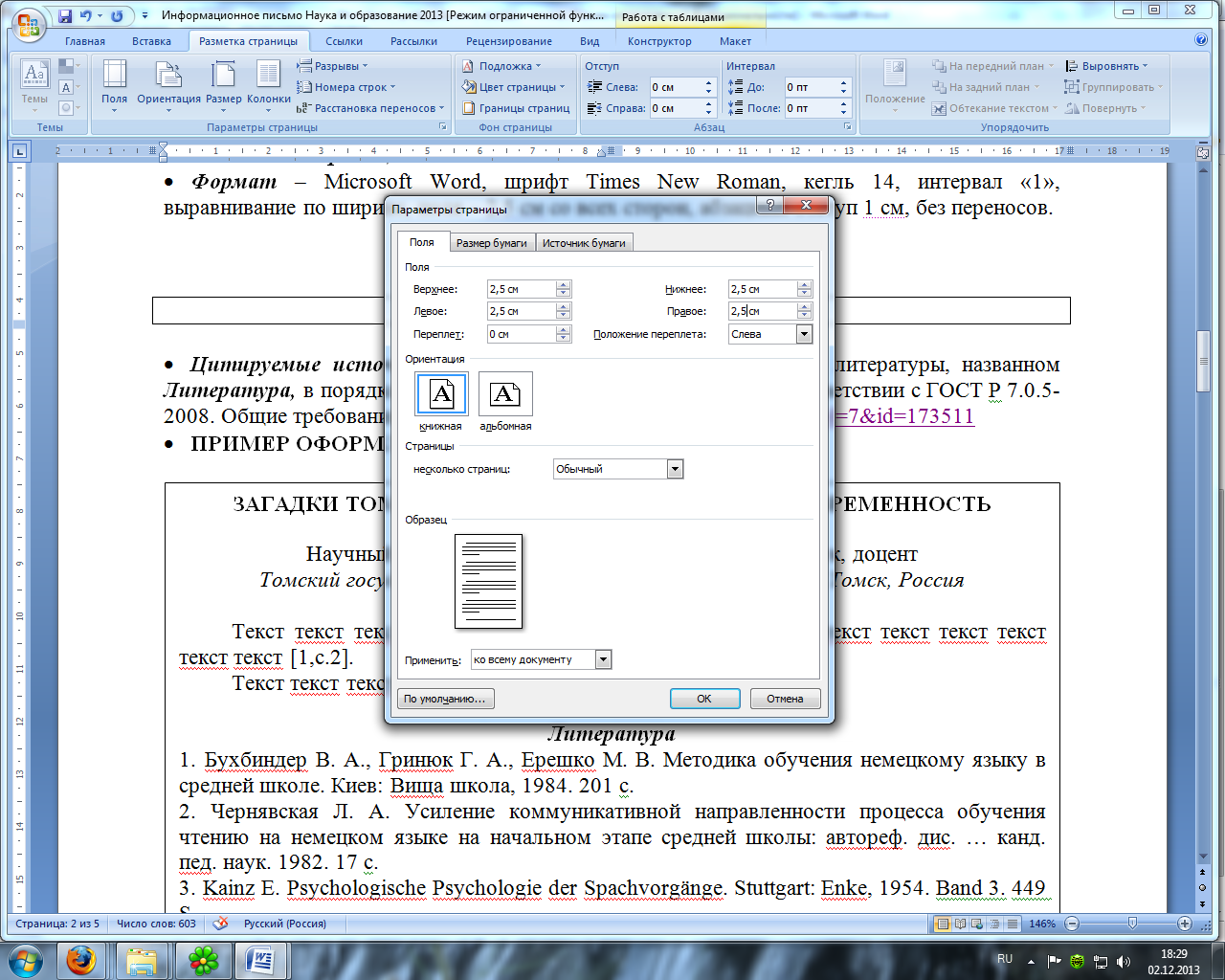 № п/пУчебная дисциплинаВ начале четверти, в баллахВ конце четверти,в баллахПримечание1Русский язык2Литература3История